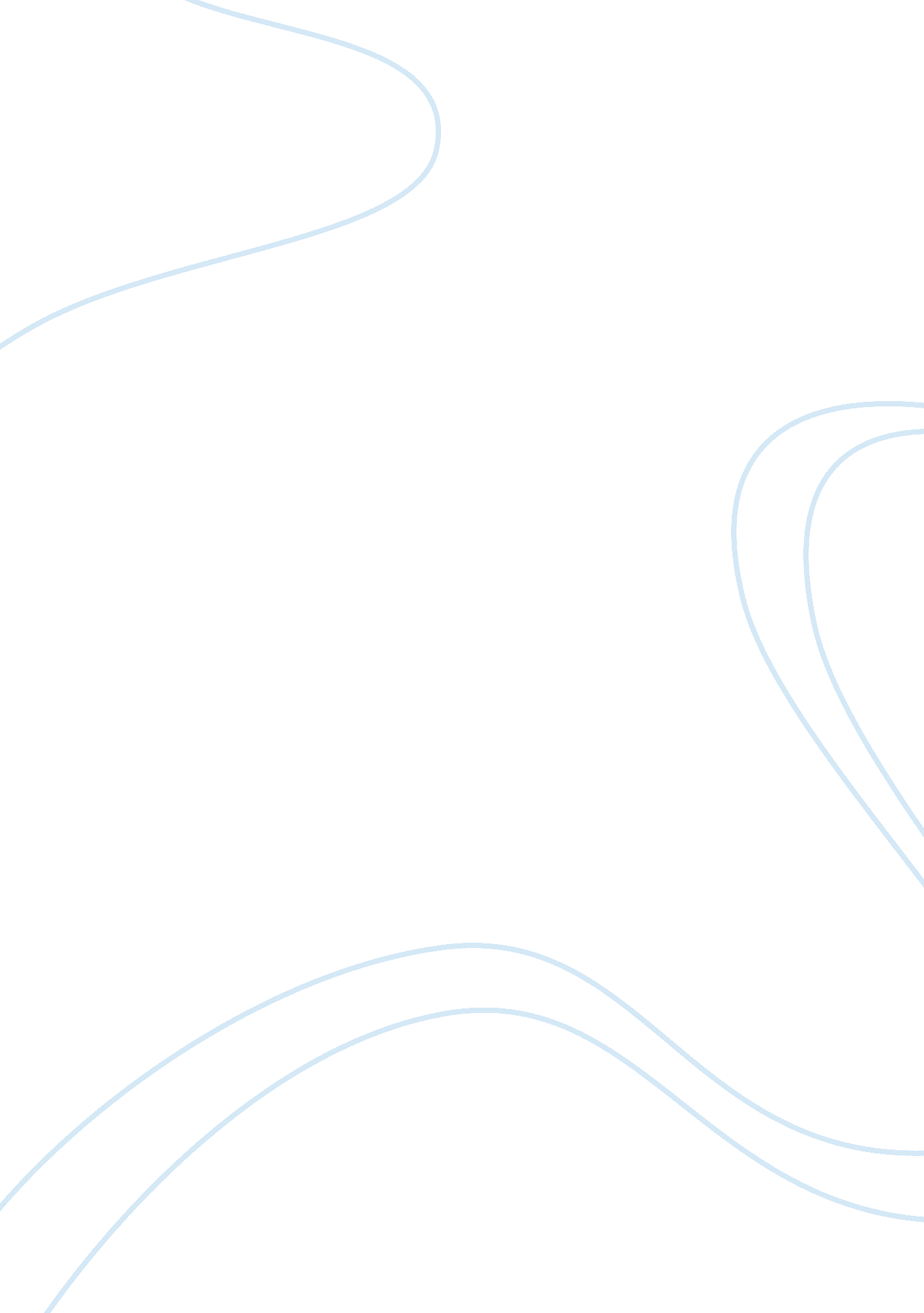 Global pregnancy detection kit marketHealth & Medicine, Pregnancy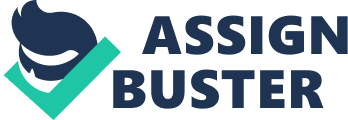 Pregnancy detection kits arediagnosticproducts that check for chemical markers related to pregnancy. These kits take up the midstream format, which is one of the three categories under rapid pregnancy tests. The remaining two are the strip format and the card or cassette format. Pregnancy detection kits use the rapid chromatographic immunoassay technique for the detection of hoc in urine to indicate pregnancy. Although these detection kits are available to both the ETC and repressions markets, being a rapid test mechanism, they are largely used by end- consumers. Covered In this Report This report covers the present scenario and the growth prospects of the Global Pregnancy Detection Kit market for the period 2015-2019. The report includes the entire range of pregnancy testing kits available in the market. The kit is composed of the midstream format of pregnancy testing. The revenues are calculated taking Into consideration the retail price of the pregnancy testing kits and the volume (units) of its sold. View our full TCO here Key Regions Europe Asia North America ROW Key Vendors Church & Dwight co Inc. INSIGHT Pharmaceuticals LLC. SSP Swiss Precision Diagnostics Gumbo Other Prominent Vendors Boots Pharmaceuticals Confirm Biosciences C. V. HealthGermane Laboratories Kent Pharmaceuticals KIP Diagnostics Princeton Blotched Corporation Walgreen Wall-Mart Stores Key Market Driver Growth in Popularity of Midstream Format For a full, detailed list, view our report. Key Market Challenge High Price of Pregnancy Detection Kits Key Market Trend Innovation in Product Line Key Questions Answered in this Report What will the market size be in 2018 and what will the growth rate be? What are the key market trends? What is driving this market? What are the challenges to market growth? Who are the key vendors in this market space? What are the market opportunities and threats faced by the key vendors? What are the strengths and weaknesses of the key vendors? For more insights, view our Global Pregnancy Detection Kit Market 2015-2019 report. 